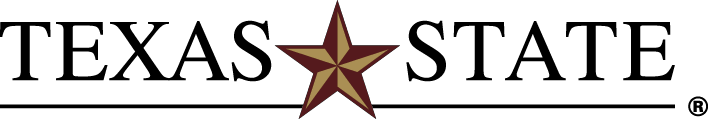 Transfer Planning Guide 2023-2024Major in Social WorkBachelor of Social Work (B.S.W.)Texas Education Code Section 61.822 requires that Texas public institutions facilitate the transferability of lower-division course credit through the Core Curriculum. The Core Curriculum contains nine Foundational Component Areas (42 hours), which every Texas State student must satisfy to graduate. Students will receive core credit at Texas State for any course successfully completed in the Core Curriculum of the sending institution.Texas State is a participant in the Texas Common Course Numbering System (TCCNS). Use the TCCNS to find courses you can take at your institution to ensure transfer of credit toward freshman- and sophomore- level degree requirements at Texas State.RECOMMENDED CORE CURRICULUM CHOICESCore curriculum transfer credit from Texas community colleges is guaranteed to apply toward the Texas State University core, but degree plans may specify how to fulfill some core requirements. Recommendations in this section satisfy core requirements with courses normally prescribed by this degree plan at Texas State.ADDITIONAL LOWER DIVISION REQUIREMENTS*PHASE I Required Courses, see additional phase I application requirements for more information.ADDITIONAL PHASE I APPLICATION REQUIREMENTSAll of Phase I requirements must be satisfied to apply to phase II. You can apply while in the process of finishing these requirements the last semester of phase I. See the School of Social Work for more information: https://www.socialwork.txstate.edu/undergraduate/BSWadmissions.htmlRequired GPA – 2.50 Overall and 2.50 in SOWK and supportive courses.Prerequisite Courses – must complete 45 credit hours, including the following: ENG 1310, ENG 1320, HIST 1310 (or 2327 or 2381), HIST 1320 (or 2328 or 2382), MATH 1315 or 1316, COMM 1310, PHIL 1305 or 1320, SOWK 1350, SOWK 2375,  6 hours of core 030-Life and Physical Science courses, and ENG 3303.“C” or higher earned in both SOWK 1350 and SOWK 2375“C” or higher in ENG 3303 (or ENGL 2311)UNIVERSITY ADMISSION:Submit a completed application, all supporting documents, including an official high school transcript and transcript(s) from every institution attended and application fee, to the Office of Undergraduate Admissions by the stated priority date.Students with 14 or fewer transferable hours must have a minimum 2.0 GPA in all transferable course work and meet freshman admission standards. Students with 15-29 transferable hours must have a minimum 2.5 GPA in all transferable course work. Students with 30 or more transferable hours must have a minimum 2.25 GPA in all transferable course work. All students must be eligible to return to all previous institutions and be at least one full semester out of high school.Students transferring to Texas State from a community college may elect to follow the Texas State Undergraduate Catalog that was in effect at the time they enrolled at their community college. Students may also, with the approval of their College Dean, follow a subsequent catalog. Students are reminded to refer to their designated catalog for information related to university requirements for curriculum, graduation, probation/suspension, and other general information.In accordance with rule §4.25 of the Texas Administrative code, Texas State will apply to a degree up to 72 semester credit hours from an accredited junior/community college. At the time of transfer, all transferable work attempted at a junior/community college will be recorded on the official transcript. If the number of hours transferred from a junior college exceeds 72, the student’s chair or director will recommend to the college dean how the student will satisfy degree requirements. For more details, see the Undergraduate Admissions section of the Texas State undergraduate catalog.FOR MORE INFORMATION, CONTACT:Office of Undergraduate AdmissionsTexas State UniversityRichard A. Castro Undergraduate Admissions Center 429 N. Guadalupe St.San Marcos, Texas 78666 512.245.2364https://www.admissions.txst.edu/ College of Applied Arts Advising CenterAgriculture Building 201512.245.1490 https://advising.appliedarts.txstate.eduTexas State reserves the right to withdraw courses at any time, to change its fees or tuition, calendar, curriculum, degree requirements, graduation procedures, and any other requirements affecting students. Changes will become effective whenever authorities determine and will apply to both prospective students and those already enrolled.Core Curriculum ComponentTCCNTEXAS STATE010 – Communication*ENGL 1301 and ENGL 1302ENG 1310 and ENG 1320020 – Mathematics*MATH 1314, 1332, or 1324MATH 1315, 1316, or 1319030 - Life and Physical Sciences*Any two 030 coursesAny two 030 courses040 - Language, Philosophy & Culture*PHIL 1301 or PHIL 2306PHIL 1305 or PHIL 1320050 - Creative ArtsAny 050 courseAny 050 course060 - American History*HIST 1301, 2327, or 2381HIST 1302, 2328, or 2382HIST 1310, 2327, or 2381HIST 1320, 2328, or 2382070 - Government/Political ScienceAny two 070 coursesAny two 070 courses080 - Social and Behavioral SciencesPSYC 2301PSY 1300090 - Component Area Option*SPCH 1311 and any 090 courseCOMM 1310 and any 090 courseTCCNTEXAS STATEMATH 1342 or PSYC 2317MATH 2328 or PSY 2301SOCW 2361*SOWK 1350SOCW 2362*SOWK 2375SOCI 1306SOCI ELNA (approved interdisciplinary elective)SOCW 2389SOWK ELNA (approved social work elective)ENGL 2311*ENG ELNA (approved substitution for ENG 3303)